Le banana breadLe banana bread, c'est LE cake américain qui cartonne en ce moment. On peut en varier les saveurs, mais le plus traditionnel est le banana bread aux pépites de chocolat
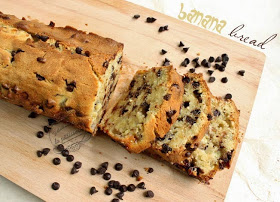 
Le résultat est un gâteau super fondant, très doux et en même temps relevé par les pépites de chocolat. C'est une pâtisserie très facile à réaliser et inratable ! La seule chose à savoir, c'est qu'il faut des bananes vraiment bien mûres pour que leur goût ressorte au maximum.



Temps de préparation : 15 mn / Temps de cuisson : 45 mn / Total : 1 h
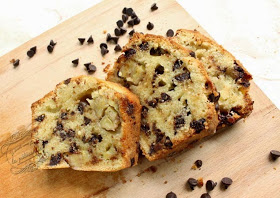 Ingrédients pour 1 cake à la banane :
2 œufs50 g de sucre en poudre50 g de cassonade3 bananes bien mûres130 g de beurre210 g de farine1,5 cuillère à café de levure chimique1 pincée de sel100 g de pépites de chocolat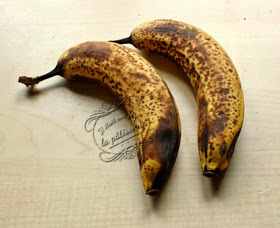 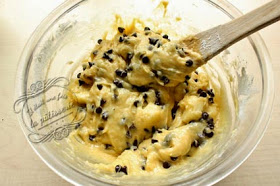 